Municipal Council of Vacoas/Phoenix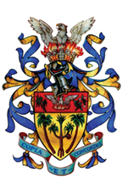 Welfare Department                   SQUASH COURTS at PALMERSTONEUsers for Squash Courts are informed that bookings for the months of April to June 2020 will be effected as from the 1st April from 9 am to noon at the Welfare Department, 2nd Floor at the Municipal Council of Vacoas-Phoenix.Courts for Squash are reserved for residents of Vacoas-Phoenix only.By Order.